Муниципальное  казённое дошкольное   образовательное учреждение детский сад   «Буратино» с. Чунояр общеразвивающего вида с приоритетным осуществлением деятельности по художественно-эстетическому направлению развития детей.Сценарий праздникаНОД Физическая культура«В Олимпийские игры  мы играем — стать спортсменами желаем»(Старшие группы)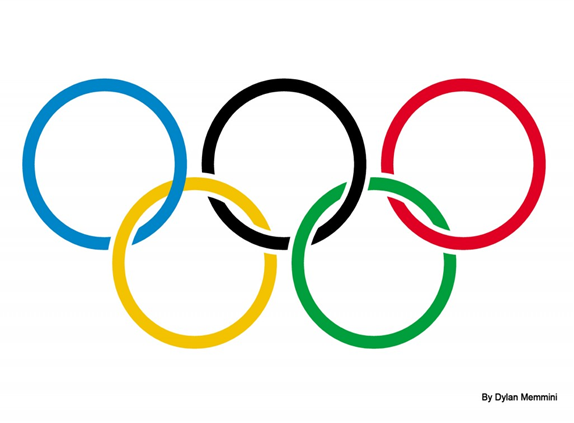 Составила и провела:  Терехова. О.Д. Инструктор по физической культуреС. Чунояр.2014гЦель:Формировать у дошкольников начальные представления об Олимпийских играх современности как части общечеловеческой культуры.Создать у детей представление об Олимпийских играх как мирного соревнования в целях физического совершенствования людей, в котором участвуют народы всего мира. Закрепить знания детей о символах и ритуалах Олимпийских игр. Повысить интерес к физической культуре и здоровому образу жизни.Задачи:Обучающие:Способствовать формированию у детей интереса к занятиям физическими упражнениями через нравственный и эстетический опыт олимпизма;Продолжать  укреплять  здоровье  детей, приобщать  к  здоровому  образу  жизни.Развивающие:Развивать  психофизические  качества:  силу,  быстроту, выносливость, ловкость.Закреплять  знания  об  организме  человека, о том, как  беречь  здоровье.формировать мышечно-двигательные навыки, правильную осанку;Воспитательные:Воспитывать чувство коллективизма и взаимовыручку в команде, уважение  друг к  другу, создать радостное  эмоциональное  настроение.Обеспечивать  разностороннее  развитие  личности  ребенка: воспитывать  выдержку, настойчивость,  решительность, смелость, самостоятельность.Активизировать словарь детей: символ, континент, факел, клятва, девиз, эмблема, пьедестал.Предварительная работа:Чтение  художественной литературы на спортивную тематику;Рассматривание репродукций, альбомов на спортивную тематику;Просмотр мультфильмов на спортивную тематику;Просмотр видеоматериалов, где представлены элементы олимпийских игр – шествие спортсменов, поднятие флага, соревнования;Беседы о спорте;Выставка рисунков «Мы со спортом очень дружим!;Разучивание песен о спорте, знакомство со спортивными маршами.Интеграция образовательных областей: «Физическая культура» «Познание», «Здоровье», «Социализация», «Безопасность», «Коммуникация», «Музыка», «Изо - де.Оборудование:Спортивные скамейки  для спортивных команд и болельщиков, разметочные фишки-2шт, мячи по количеству детей, 2 корзины для метания в цель, лыжные палочки и лыжи-2пары, лыжи, приготовленные из пластиковых бутылок- 4шт, клюшки и шайбы-2шт, корзина с флажками, конусы 6 шт. (для ориентиров), конверт с пазлами-2шт, факелы малые для эстафет (2шт.), грамоты и медали.Оформление: флаг России, плакат, шары, факел, музыкальное сопровождение.Участники:Подгото-я группа «Бусинки» тренер: Мухина. Е.В.Старшие группы «Пчелки» тренер: Баньщикова. М.С« Сказка» тренер: Бобрикова.О.П.Методические приемы: игры-соревнования, физкультурная разминка. Хоровое проговаривание игровых текстов, стихи, анализ, подведение итогов, поощрения.Ход сценария:(За ширмой звучит голос диктора)Инструктор: «Внимание, внимание! Говорит и показывает детский сад «Буратино». Здесь с минуты на минуту начнутся малые зимние олимпийские игры дошкольников. Самые лучшие спортсмены детского сада и школы примут в них участие. Мы рады приветствовать вас в нашем зале на спортивном празднике, по  зимним олимпийским играм. Мы   приветствуем всех зрителей и болельщиков в нашем зале. И так, встречаем наших будущих  чемпионов!»Звучит Олимпийский марш. Команды детей в спортивной форме с цветными флажками в руках, входят в празднично украшенный музыкально-спортивный зал,идут в колонну по одному, затем по кругу, затем выстраиваются в две колонны.Инструктор:-Здравствуйте! Олимпиада вновь пришлаИ знают все на свете,Что праздника прекрасней нетНа всей большой планете!-Во все времена олимпийские игры начинались зажжением олимпийского огня, который горел на протяжении всей олимпиады. Давайте и наши игры откроем с внесением  олимпийского огня. Команды, ровняясь, смирно! Равнение на середину!Под музыку вбегает факелоносец. Передает факел представителям команд.Сегодня в наших соревнованиях участвуют две команды: команда «Олимпийцы» и команда «Любители спорта» Слово предоставляется представителям команд.Команда «Олимпийцы»«Посмотрите, полюбуйтесь,На веселых дошколят.Олимпийские надежды,Ходят нынче в детский садОлимпийские надежды И мужают, и растут, Олимпийские надежды Скоро в школу все пойдут». Команда «Любители спорта»«Мы сильнее с каждым днем,И на старт мы выйти радыПроводим праздник спорта свойМы в честь олимпиады!»Все в  колонну становись,Маршируй и не ленись!Раз-два, раз-два,Крикнем олимпийское,Громкое ура!Инструктор:Чтоб олимпийские игры начать, Должны ребята клятву дать:Клянёмся быть честными,К победе стремиться,Рекордов высоких,Клянёмся добиться!Ответ детей …Инструктор: Команды есть – они готовы. Следить за честностью игры Будут уважаемые судьи:         главный судья - Заведующая Д/С  Базлова. Н.А. судейская коллегия: старший воспитатель – Рукасуева. Л.В.                   воспитатель по ИЗО деятельности –  Черняева. Н.А.За каждую эстафету - игру вы будете присуждаться не более трех баллов.Инструктор: Ребята внимание! Давайте с вами поприветствуем нашего гостя.Это Олимпийский талисман Белый Медведь (звучит спортивный марш, входит белый  медведь).Медведь: Куда ж в России без медведя? Я главный зверь страны, и талисманом быть мне не впервой. Ребята, сегодня мы проводим свои Малые зимние Олимпийские игры. Давайте назовем, девиз Олимпийских игр: (Быстрее, сильнее, выше). Молодцы!  Инструктор.Во имя грядущих побед,Во славу российского спорта.Да здравствует детская олимпиадаВедущая к новым рекордам!Считать Малые зимние Олимпийские игры  Открытыми!Медведь: Праздник спортивный гордо вступает в свои права, Солнцем улыбки доброй встречает его детвора. Нам смелым, и сильным, и ловким со спортом всегда по пути Ребят не страшат тренировки - пусть сердце стучится в груди. Нам смелым, и сильным, и ловким быть надо всегда впереди. Здоровье, сила, ловкость - вот спорта пламенный завет, Покажем нашу дружбу, смелость веселым стартам шлем привет! Инструктор:Наши ребята знают, как стать здоровыми и сильными.Дети рассказывают стихи.Инструктор: Молодцы! А сейчас продолжаем наши соревнования и приглашаем наши команды на конкурсРебята! Сегодня мы поговорим о спорте. Что же такое спорт? (ответы детей)Да, спорт – это занятие физическими упражнениями, регулярные тренировки, спортивные соревнования,  достижения высоких результатов, желание победить. Кто же занимается спортом? (ответы детей)Инструктор: Правильно, люди, которые занимаются спортом, называются спортсменами. А что нужно делать, чтобы стать спортсменом?(ответы детей)Инструктор:  Да, нужно заниматься физкультурой, делать зарядку, закаляться… Ребята, подумайте, какие бывают спортивные соревнования?(ответы детей)Инструктор:  Правильно, турниры, спартакиады, чемпионаты, Олимпиады. Как вы думаете, для чего проводят все эти соревнования?(ответы детей)Инструктор: Да, чтобы спортсмены соревновались и смогли узнать, кто самый быстрый, сильный, выносливый, ловкий; ещё это праздник для всех болельщиков и спортсменов. А как вы считаете, какие соревнования являются праздником для спортсменов всего мира?(ответы детей)Инструктор: Да, Олимпиада. На Олимпиаде собираются спортсмены  всех стран мира. Ребята все спортсмены перед началом соревнований обязательно делают разминку. Как вы думаете, для чего? (ответы детей)-Правильно! Для того что бы разогреть мышцы (под песню Высоцкого «Гимнастика» дет.группа«Непоседы»)делают упражнения.Физкультминутка:  Держим ровно спинку.Голову назад, вперед,Вправо, влево, поворот.Руки вверх поднять прямые,Вот высокие какие!Еще выше потянись,Вправо влево повернись.А теперь танцует таз,Посмотрите-ка на нас.Этим славным упражненьемПоднимаем настроенье.Дальше будем приседать:Дружно сесть и дружно встать!Прыгать нам совсем не лень,Словно мячик, целый день.Инструктор: -Вы молодцы! И прекрасно справились с этими непростыми заданиями! А  мы продолжаем наши соревнования и приглашаем наши команды на первую эстафету.1-ая Эстафета«Передача Олимпийского огня».Дети, строятся перед линией старта. У впереди стоящего в руках “факел”. По сигналу  ребёнок  с “факелом” бежит до ориентира, огибает его и, возвращается, предаёт “факел” следующему игроку. Когда факел возвращается первому участнику эстафеты, эстафета прекращается, а ребенок с факелом подходит к пьедесталу и ставит факел “зажигает олимпийский факел”.2-ая Эстафета  «Биатлон»А ещё есть биатлон.
Это длинный марафон –
Бег на лыжах со стрельбой.
Среди бега – прямо в бой.Первый игрок, имитируя бег на лыжах, с палками, добегает до снежков ( малый мяч), кладет палки, берет снежок, бросает в корзину для горизонтального метания, бежит обратно. Выигрывает та команда, в которой больше детей попали в цель. 2) Эстафета  «Лыжные гонки»Спорт на свете есть такойПопулярен он зимойНа полозьях ты бежишь,За соперников спешишь!Что это? – лыжные гонки!И так, наша следующая эстафета – лыжные гонки. Прошу спортсменов надеть лыжи, взять в руки палки и по моему сигналу начать гонку. Ваша задача как можно быстрее преодолеть дистанцию, соблюдая правильную технику, и вернуться к своей команде, чтобы передать эстафету следующему участнику.3) Эстафета:«Олимпийская эмблема» (предлагается командам самим собрать Олимпийскую эмблему из пазла) - Ребята! Вам нужно,  собрать пазил символа – пять переплетенных колец. Всем понятно? Приготовились, на старт, внимание, марш!4) Эстафета «Горнолыжный спорт»Риска, скорости любитель,Снежных склонов покоритель,Мчится он, как метеор,С высоченных самых гор.Что это? – горнолыжный спорт!Наша следующая эстафета – горнолыжный спуск (на самодельных лыжах из пластиковых бутылок, нужно как можно быстрее объехать все конусы, но при этом не сбить флажки).5)Эстафета: «Бобслей» (с участием родителей)Инструктор:Боб растет на огороде,С этим все согласны вроде.Но другой есть боб, удобный,Он большой, но несъедобный.Сядем мы в него - и в путь,Никуда здесь не свернуть.Мчимся, мчимся все быстрей.Этот спорт зовем бобслей!Участники по двое пробегают в обруче до ориентира, возвращаются обратно и передают эстафету следующим участникам команды. Побеждает команда, которая раньше закончит эстафету.6) Эстафета: «Хоккей»На поле ледовом такая картинка:Все здоровы, ноги целы,Так, скажите, в чем же дело?Почему на поле клюшкаХоккеисту, как подружка?Бегает он ловко с нею-Так положено в хоккее.Быстро чертят лед коньки,Скорости здесь велики.-Ваша задача довести шайбу и вернуться с ней обратно (дети с помощью клюшки обводят шайбу между предметами, конусы).  И обязательно передать эстафету и все оборудование вашему товарищу по команде.На старт! Внимание! Марш!Победила команда ………..Инструктор: Внимание! Ребята вот и подошли к концу наши соревнования.А пока судьи ведут подсчет предлагаю поиграть. Дети встают в круг.  Проводится подвижная игра «Мы Мороза не боимся!»«Мы мороза не боимся,Будем прыгать высоко!Поднимай повыше ноги,Делай все легко!»Инструктор: Молодцы, ребята! Предоставляем слово судьям. Судьи оглашают итоги Олимпиады. Проходит награждение детей.Инструктор: Пришла пора прощаться с Олимпийским Мишкой.  Детские зимние олимпийские игры объявляю закрытыми и слово символу Олимпиады Белому Медведю.Белый Медведь: Олимпиада объединяет всех людей, живущих на планете Земля. Вы показали  свои спортивные достижения. Я вам всем желаю больших успехов и новых спортивных побед.Пусть мороз трещит,Вьюга в поле кружит -Малышам - крепышам  Не страшна стужа!Молодцы у нас ребята: Сильные и смелые,Дружные, весёлые,Быстрые, умелые!   До свидания! Медведь уходит, забирая факел.Инструктор: Сейчас торжественное шествие по залу, звучит музыка, дети совершают круг почета.----------------------------------------------------------------------------------------------Библиография: •Вереска Н. Е., Веракса А. Н. Проектная деятельность дошкольников. Пособие для педагогов дошкольных учреждений. – М.: .: МОЗАИКА-СИНТЕЗ, 2008;•Виммерт, Йорг. Олимпийские игры.- М.: ООО ТД «Издательство Мир книги», 2007;•Гусева Т. А., Иванова Т. О. Технология реализации метода проектов в области физической культуры дошкольников: метод. Разработка. – СПб.: Изд-во Политехн. Ун-та, 2012;•С.О. Филиппова «Спутник руководителя физического воспитания дошкольного учреждения» «Детство-Пресс» 2005 г.•Виммерт, Йорг. Олимпийские игры.- М.: ООО ТД «Издательство Мир книги», 2007;Ресурсное обеспечение:1.ПК.2. Видеофильмы, мультфильмы.3.Фотоматериалы.4. Музыкальный центр.5. Аудиозаписи.6. Художественная литература.Приложение:1.Колаш фотографий «Мы занимаемся спортом»;2.Видеофильм «Хоккей».